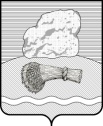 РОССИЙСКАЯ      ФЕДЕРАЦИЯКАЛУЖСКАЯ    ОБЛАСТЬДУМИНИЧСКИЙ    РАЙОНАДМИНИСТРАЦИЯ   СЕЛЬСКОГО  ПОСЕЛЕНИЯ  «СЕЛО  ЧЕРНЫШЕНО»П   О С  Т  А  Н  О  В  Л  Е  Н  И  Е      10  ноября 2023  год                                                                                    №56О проведении месячника  пожарнойбезопасности на территории сельскогопоселения  «Село Чернышено»В соответствии с Федеральным законом от 06.10.03 г. №131-Ф3 «Об общих принципах организации местного самоуправления в РФ», от 21.12.1994 № 69-ФЗ «О пожарной безопасности в Российской Федерации», от 22.05.2001 г №36-ОЗ «О пожарной безопасности в Калужской области», постановлением МР «Думиничский район»  №560 от 09.11.23 г. «О проведении Месячника пожарной безопасности», в целях недопущения роста количества пожаров и гибели на них людей, руководствуясь п.7 ч.1 ст 15 Федерального закона от 06.10.2003г.№ 131-ФЗ «Об общих принципах организации местного самоуправления в Российской Федерации»  предупреждения чрезвычайных ситуаций, связанных с пожарами и гибелью людей , руководствуясь Уставом сельского поселения «Село Чернышено»  администрация сельского поселения «Село Чернышено» постановляет :1.Провести, в период с 15 ноября  по 15 декабря 2023 года, на территории сельского поселения «Село Чернышено» Месячник  пожарной безопасности.2. Утвердить оперативный план мероприятий по  проведению Месячника пожарной  безопасности  на территории сельского поселения «Село Чернышено»  (Приложение).     3. Информацию об исполнении настоящего постановления направить в отдел по делам ГО ЧС   администрации MP «Думиничский район».    4. Настоящее постановление  вступает в силу  после его официального  обнародования и подлежит размещению на официальном сайте администрации сельского поселения «Село Чернышено» в информационно-телекоммуникационной сети «Интернет»http://chernisheno.ru/.     5. Контроль за исполнением настоящего постановления оставляю за собой.Глава администрации                                          Шавелкина М.В.                                                                                                                                                                                                                                                                                                                                                                                                                                                                                                                      Приложение к постановлению администрации                                   сельского поселения «Село Чернышено» №56 от 10.11.2023гОПЕРАТИВНЫЙ     ПЛАНмероприятий по проведению  на территории сельского поселения «Село Чернышено»в период с 15 ноября 2023 г  по 15 декабря 2023 г. месячника пожарной безопасности№п\пОсновные мероприятияСрок исполненияисполнителиИсполнениеПровести подворные обходы, направленные на выявление нарушений пожарной безопасности в жилом сектореАдминистрация СП «Село Чернышено»Проведение очистки территорий, прилегающих к зданиям и сооружениям, жилым домам от сгораемого мусора и сухой травыВ течение всего периодаРуководители предприятий, населениеОпределить места для забора воды при  тушении пожаров Обеспечить подъезд к имеющимся  водоисточникам и площадкам   для установки пожарного автомобиля и забора водыВ течение всего периодаАдминистрация СП «Село Чернышено»Проведение разъяснительной работы о мерах по  ПБ и действий   в случае пожара  В течение всего периодаАдминистрация СП «Село Чернышено»Проведение бесед со школьниками о соблюдении правил     пожарной безопасности в школе , быту , на улице      В течение всего периодаДиректор школы, учителяВзять на учёт неблагополучные семьи , злоупотребляющие   спиртными напитками В течение всего периодаАдминистрация СП «Село Чернышено»Проверка мест проживания одиноких , престарелых жителей    оказание им необходимой помощи                                                                                             В течение всего периодаАдминистрация СП «Село Чернышено»